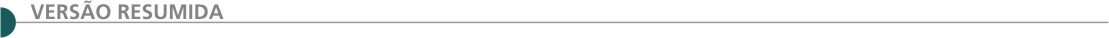  PREFEITURA MUNICIPAL DE CAMPO AZUL/MG - TOMADA DE PREÇOS Nº 001/2020 TORNA PÚBLICO A DECISÃO DO RECURSO APRESENTADO NO PROC. Nº 020/2020 Objeto: Contratação de empresa especializada para execução de obras de pavimentação de ruas com asfalto PMF e calçamento de blocos sextavados de concreto. Financiamento BDMG Urbaniza. Recurso provido. Sessão de abertura dos envelopes de proposta ocorrerá no dia 27/03/2020 às 13:00.  PREFEITURA MUNICIPAL DE DOURADOQUARA/MG. TOMADA DE PREÇO Nº. 002/2020.Fará realizar às 09h00min do dia 14 de abril de 2020, em sua sede na Av. Antônio Davi Ramos 340, Centro, licitação na modalidade Tomada de Preço, tipo menor preço por empreitada global, visando à contratação de empresa especializada para realização de recapeamento asfáltico em diversas ruas da cidade de Douradoquara/MG. Edital completo, projetos e maiores informações poderão ser obtidos na sede da Prefeitura ou pelo e - mail licitacaodouradoquara@gmail.com. PREFEITURA MUNICIPAL DE ITAOBIM/MG. AVISO DE LICITAÇÃO - CONCORRÊNCIA PÚBLICA Nº. 005/2020O Município de Itaobim/MG – torna público que realizará licitação na Modalidade Concorrência Pública - Tipo: menor preço Global – para Contratação de empresa especializada no ramo de construção civil para execução de Obra de Pavimentação de vias públicas. Abertura dos envelopes dar-se-á no dia: 29/04/2020, às 08:30. As cópias do Edital nº. 021/2020 – CONCORRÊNCIA PÚBLICA Nº. 005/2020 - PAL Nº. 023/2020, bem como esclarecimentos e informações poderão ser obtidos no Depto. Municipal de Licitação e Patrimônio - Rua Belo Horizonte, 360, Centro, CEP: 39.625-000, Itaobim/MG, Fone: (33) 3734-1157. E-mail: licitacao@itaobim.mg.gov.br. Edital disponível pelo site: www.itaobim.mg.gov.br.  PREFEITURA MUNICIPAL DE MANGA/MG - TOMADA DE PREÇOS Nº 000004/2020 - PUBLICAÇÃO DE EDITAL PROCESSO Nº. 000018/2020- TOMADA DE PREÇOS Nº 000004/2020 O Município de Manga-MG torna público para conhecimento dos interessados, que realizará no dia 14/04/2020 09:00:00, em sua sede a Praça Coronel Bembem, nº. 1477, Centro, Manga-MG, licitação na modalidade de Tomada de Preços, do tipo menor preço global, para Contratação de empresa para execução de pavimentação em blocos de concreto sextavado, em ruas da Sede deste Município, conforme especificações constantes do edital e seus anexos, cuja cópia poderá ser adquirida junto ao Departamento de Licitações e Contratos, no referido endereço, no horário de 08:00 horas as 12:00 horas, de segunda à sexta feira, sendo dia útil, podendo também ser solicitado através do e-mail: licitacaomanga@gmail.com, bem como pelo site www.manga.mg.gov.br. Telefone: 38-3615-2601.  PREFEITURA MUNICIPAL DE NOVA MÓDICA EDITAL DE PROCESSO LICITATÓRIO N.º029/2020 TOMADA DE PREÇOS N.º 006/2020Objeto: Contratação de Empresa para Execução de Melhoria na Infraestrutura do Parque de Exposição Conforme Contrato de Repasse 871057/2018 Firmado Entre a União por Intermédio do Ministério da Agricultura, Pecuária e Abastecimento Representado pela Caixa Econômica Federal e Município de Nova Modica - MG. Abertura dos envelopes em 08 de abril de 2020 às 09h00min. O edital em seu inteiro teor encontra-se à disposição de segunda a sexta-feira das 07h00min às 13h00min na Rua Damião Martins, 150, Centro, Nova Módica/MG, CEP: 35113-000. E-mail: licitacao@novamodica.mg.gov.br.  PREFEITURA MUNICIPAL DE PEDRO TEIXEIRA /REPUBLICAÇÃO DE LICITAÇÃO N° 044/2020- MODALIDADE DE TOMADA DE PREÇOS Nº 02/2020 A Prefeitura Municipal de Pedro Teixeira-MG, torna público que receberá os envelopes contento documentos e propostas, na modalidade Tomada de Preços nº 02/2020, do tipo empreitada por preço global – menor preço global, no dia 13/04/2020, para a contratação de empresa para executar obras de calçamento e drenagem de vias públicas do Município de Pedro Teixeira-MG, nas Ruas A e B em Ribeirão de São Pedro-Zona Urbana e da Praça de Igreja Evangélica Assembleia de Deus, Bairro Alvorada, Pedro Teixeira/MG, conforme especificações e dados técnicos constantes em anexos deste edital. As informações sobre o edital estão à disposição dos interessados com a CPL, na Rua Professor João Lins nº 447, Bairro Alvorada, Pedro Teixeira – MG, CEP: 36148-000, em horário comercial ou pelo e-mail licitacao@pedroteixeira.mg.gov.br. A licitação será regida pela Lei Federal nº 8666/93 e suas alterações posteriores, bem como por leis especificas relacionadas ao objeto desta licitação e demais condições fixadas neste edital.  PREFEITURA MUNICIPAL DE PERDIGÃO-MG, TORNA PÚBLICO A RETIFICAÇÃO I DO PROCESSO LICITATÓRIO N°: 000025/2020, PREGÃO N°: 000014/2020, REGISTRO DE PREÇOS N°: 000010/2020Objeto: AQUISIÇÃO DE MASSA ASFÁLTICA (CONCRETO BETUMINOSO USINADO A QUENTE - CBUQ) PARA APLICAÇÃO A FRIO, NÃO EMULSIONADO, PREPARADO COM AGREGADOS PÉTREOS CAP 50/70, ENSACADO, PARA ATENDER A SECRETARIA DE OBRAS EM SERVIÇOS DE REPARO E TAPA BURACOS NAS VIAS PÚBLICAS DO MUNICÍPIO, COM ENTREGA DE FORMA PARCELADA NO PERÍMETRO URBANO DO MUNICÍPIO DE PERDIGÃO. Entrega dos Envelopes: 23/04/2020, às 08:30. Mais informações pelo e-mail: licitacao@perdigao.mg.gov.br ou website: https://perdigao.mg.gov.br/arquivo/licitacoes.  PREFEITURA MUNICIPAL DE RIACHINHO/MG TOMADA DE PREÇOS 005/2020. AVISO DE LICITAÇÃO - PROCESSO 023/2020 - TOMADA DE PREÇOS 005/2020 Contratação de empresa para fornecimento de material e mão de obra, em regime de empreitada global, para pavimentação em bloco sextavado de concreto. Abertura e julgamento: dia 10/04/2020 às 08:00 horas. Edital e informações: Av. JK, 455, Centro, ou pelo Telefax 38.3678.1390.  PREFEITURA MUNICIPAL DE RIO PIRACICABA/MG PROCESSO LICITATÓRIO Nº 016/2020 TOMADA DE PREÇOS Nº 005/2020 TIPO: MENOR PREÇO. CRITÉRIO DE JULGAMENTO: MENOR PREÇO GLOBALOBJETO: Contratação de serviços de engenharia, para pavimentação asfáltica CBUQ, no Município de Rio Piracicaba/MG. Entrega das Propostas: Dia 13/04/2020, até às 09:00 horas, à Praça Coronel Durval de Barros, 52 – Centro – Rio Piracicaba – MG, Cep 35.940.000. Comissão P. Licitação PREFEITURA MUNICIPAL DE WENCESLAU BRAZ/MG TOMADA DE PREÇOS Nº 001/2020 - AVISO DE LICITAÇÃO. TIPO MENOR PREÇO GLOBAL, REFERENTE AO PROCESSO Nº 025/2020Objeto: Contratação de Empresa para Construção de Novo Prédio da Escola Municipal João Bárbara da Silva, em atendimento a Secretaria Municipal de Educação, em regime de empreitada global. A sessão pública de julgamento será realizada nas dependências desta Prefeitura no dia 16/04/2020 às 9h.  DNIT- SUPERINTENDÊNCIA REGIONAL EM MATO GROSSO AVISO DE LICITAÇÃO PREGÃO ELETRÔNICO Nº 85/2020 - UASG 393020 Nº PROCESSO: 50611003351201971Objeto: Contratação de empresa especializada para execução de serviços de Manutenção Rodoviária (Conservação/Recuperação) na BR364/MT, Trecho: Entr. MT-100(A) (Divisa GO/MT) (Alto Araguaia) - Entr. BR-174(B) (Divisa MT/RO), Subtrecho: Entr. BR-163(B) (Posto Gil) - Entr. MT-170(A) /358, Segmento: km 597,70 ao km 811,30, Extensão: 213,60 km, conforme especificações e condições estabelecidas no Edital e seus Anexos. Total de Itens Licitados: 1. Edital: 25/03/2020 das 08h00 às 12h00 e das 13h30 às 17h30. Endereço: Rua 13 de Junho, 1296, Centro-sul - Cuiabá/MT ou www.comprasgovernamentais.gov.br/edital/393020-5-00085-2020. Entrega das Propostas: a partir de 25/03/2020 às 08h00 no site www.comprasnet.gov.br. Abertura das Propostas: 06/04/2020 às 16h00 no site www.comprasnet.gov.br. Informações Gerais. DNIT- SUPERINTENDÊNCIA REGIONAL EM PERNAMBUCO AVISO DE LICITAÇÃO PREGÃO ELETRÔNICO Nº 96/2020 - UASG 393029 Nº PROCESSO: 50604007112/19-89Objeto: Contratação de empresa para execução de Serviços de Manutenção (Conservação/Recuperação) na Rodovia BR-408/PE com vistas a execução de Plano de Trabalho e Orçamento - P.A.T.O. Trecho: Divisa PB/PE (IBIRANGA) - ENTR BR-232, Subtrecho: Entr. PE-089 (TIMBAÚBA) - ENTR PE 090 (CARPINA), Segmento: Km 20,30 ao Km 64,00. Extensão: 43,70 Km (Pista Simples), sob a coordenação da Superintendência Regional DNIT/PE, segundo as condições, estabelecidas no Termo de Referência, Anexo I. Total de Itens Licitados: 1. Edital: 25/03/2020 das 08h00 às 12h00 e das 13h00 às 17h00. Endereço: Av. Antônio de Gois, 820 Bairro Pina - Recife, - Recife/PE ou www.comprasgovernamentais.gov.br/edital/393029-5-00096-2020. Entrega das Propostas: a partir de 25/03/2020 às 08h00 no site www.comprasnet.gov.br. Abertura das Propostas: 06/04/2020 às 10h00 no site www.comprasnet.gov.br. Informações Gerais. DNIT- SUPERINTENDÊNCIA REGIONAL EM RONDÔNIA AVISO DE LICITAÇÃO PREGÃO ELETRÔNICO Nº 95/2020 - UASG 393014 Nº PROCESSO: 50622002519201900Objeto: Contratação de empresa para Execução de Serviços de Manutenção (Conservação/Recuperação) rodoviária referente ao Plano Anual de Trabalho e Orçamento - P.A.T.O na Rodovia BR-364/RO, Trecho: Pimenta Bueno - Rolim de Moura/ Nova Estrela - Cacoal; Subtrecho: Pimenta Bueno - Rolim de Moura/Nova Estrela - Cacoal; Segmento: RO-010 - Km 0,00 ao 41,00 e RO-383 - Km 0,00 ao Km 38,90; Extensão: 79,90 Km. Total de Itens Licitados: 1. Edital: 25/03/2020 das 08h00 às 12h00 e das 14h00 às 17h59. Endereço: Rua Benjamin Constant, Nº 1015, Bairro Olaria, - Porto Velho/RO ou www.comprasgovernamentais.gov.br/edital/393014-5-00095-2020. Entrega das Propostas: a partir de 25/03/2020 às 08h00 no site www.comprasnet.gov.br. Abertura das Propostas: 07/04/2020 às 09h30 no site www.comprasnet.gov.br. Informações Gerais. GOVERNO DO DISTRITO FEDERAL - SECRETARIA DE ESTADO DE SEGURANÇA PÚBLICA POLICIA MILITAR DO DISTRITO FEDERAL - AVISO DE ALTERAÇÃO CONCORRÊNCIA Nº 1/2019 Processo SEI-GDF nº 00054-00066524/2019-92. O Departamento de Logística e Finanças comunica aos interessados NOVA DATA de abertura do certame em epígrafe, cujo objeto é a contratação de empresa especializada em engenharia ou arquitetura para a prestação de serviço de execução da obra de complementação da sede do Comando de Policiamento Aéreo - CPAER (antigo BAVOP) da Polícia Militar do Distrito Federal, em conformidade com as especificações e condições constantes do Projeto Básico de que trata o Anexo I do Edital. Valor estimado: R$ 1.061.267,62 (Um milhão, sessenta e um mil, duzentos e sessenta e sete reais e sessenta e dois centavos). Tipo: menor preço global. NOVA DATA limite para recebimento das propostas: Dia: 07/05/2020 às 14h (horário de Brasília/DF). Elemento de Despesa: 4.4.90.51. Cópia do Edital se encontra no sítio www.comprasgovernamentais.gov.br e em www.pm.df.gov.br. UASG: 926016. Informações: 3190-5557. GOVERNO DO DISTRITO FEDERAL - SECRETARIA DE ESTADO DE SEGURANÇA PÚBLICA POLICIA MILITAR DO DISTRITO FEDERAL - AVISO DE ALTERAÇÃO DE CONCORRÊNCIA Nº 2/2019 PROCESSO SEI-GDF Nº 00054-00081649/2019-42O Departamento de Logística e Finanças comunica aos interessados NOVA DATA de abertura do certame em epígrafe, cujo objeto é a contratação de empresa especializada em engenharia e arquitetura para a prestação de serviço de execução de obra de reforma com ampliação do Centro Odontógico da Polícia Militar do Distrito Federal, em conformidade com as especificações e condições constantes do Projeto Básico de que trata o Anexo I do Edital. Valor estimado: R$ 16.496.476,63 (dezesseis milhões, quatrocentos e noventa e seis mil, quatrocentos e setenta e seis reais e sessenta e três centavos). Tipo: menor preço global. NOVA DATA limite para recebimento das propostas: Dia: 23/04/2020 às 14h (horário de Brasília/DF). Elemento de Despesa: 4.4.90.51. Cópia do Edital se encontra no sítio www.comprasgovernamentais.gov.br e em www.pm.df.gov.br. UASG: 926016. Informações: 3190-5557. ESTADO DE SP - PREFEITURA MUNICIPAL DE HORTOLÂNDIA - AVISO DE LICITAÇÃO CONCORRÊNCIA INTERNACIONAL Nº 3/2020O Município de Hortolândia - São Paulo, torna público que se encontra à disposição dos interessados a Concorrência Pública Internacional 03/2020 - Edital 27/2020 - Proc. Adm. 2007/2020 - Objeto: Contratação de empresa especializada para execução das obras de duplicação parcial e viário de ligação da Avenida Sabina Baptista Camargo à Rua José Pereira de Lira, com transposição do córrego Jacuba no município de Hortolândia, São Paulo, conforme especificações contidas no Memorial Descritivo - Anexo I e demais anexos. Período de publicidade do edital: 27/03/2020 a 30/04/2020 - Data da sessão pública: 04/05/2020 - Horário: 14horas. Edital e seus anexos poderão ser obtidos no sítio eletrônico oficial da Prefeitura: www.hortolandia.sp.gov.br>Acessorápido>PortalHortolândiaFácil> ou junto ao Departamento de Suprimentos, Setor de Cadastro da Prefeitura de Hortolândia, localizado na Rua José Cláudio Alves dos Santos, nº 585, bairro Remanso Campineiro, no Município de Hortolândia - SP, no horário das 08:00 às 12:00 horas e das 13:00 às 17:00 horas, mediante o recolhimento aos cofres públicos da importância do equivalente ao custo por folha da Administração.